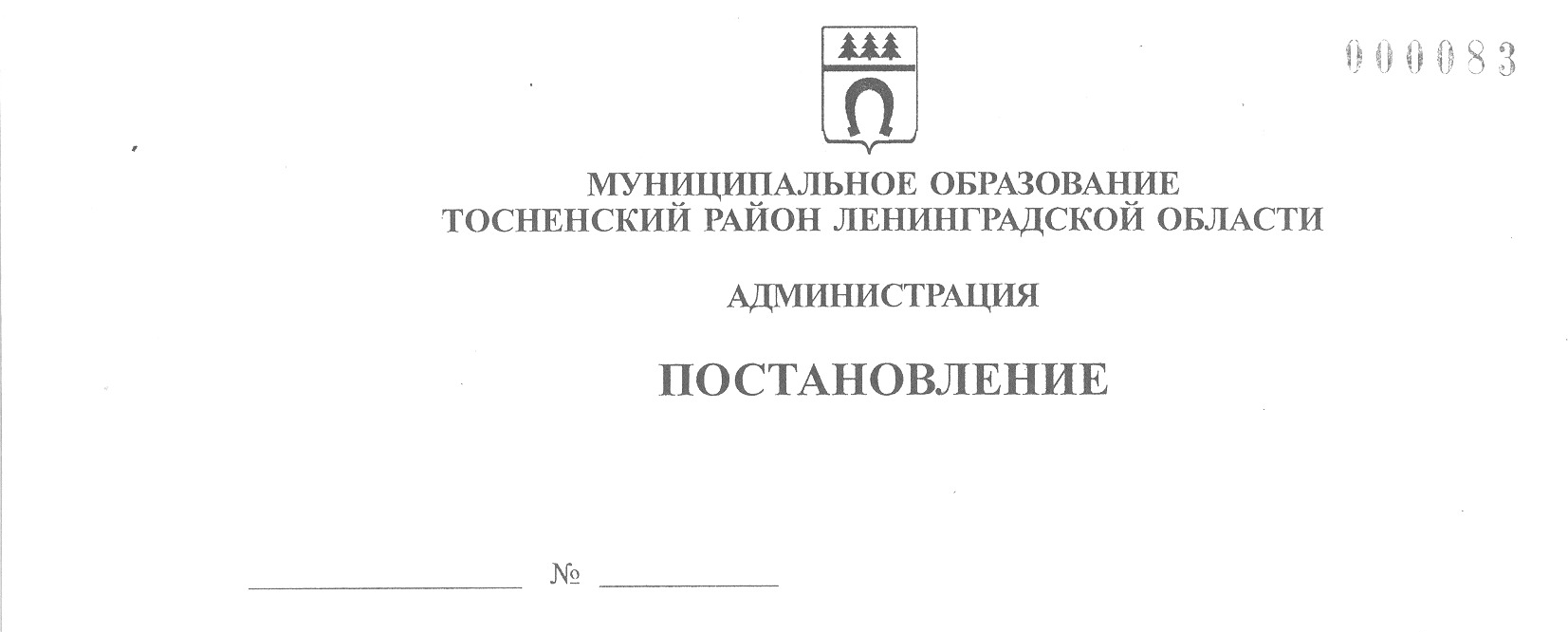 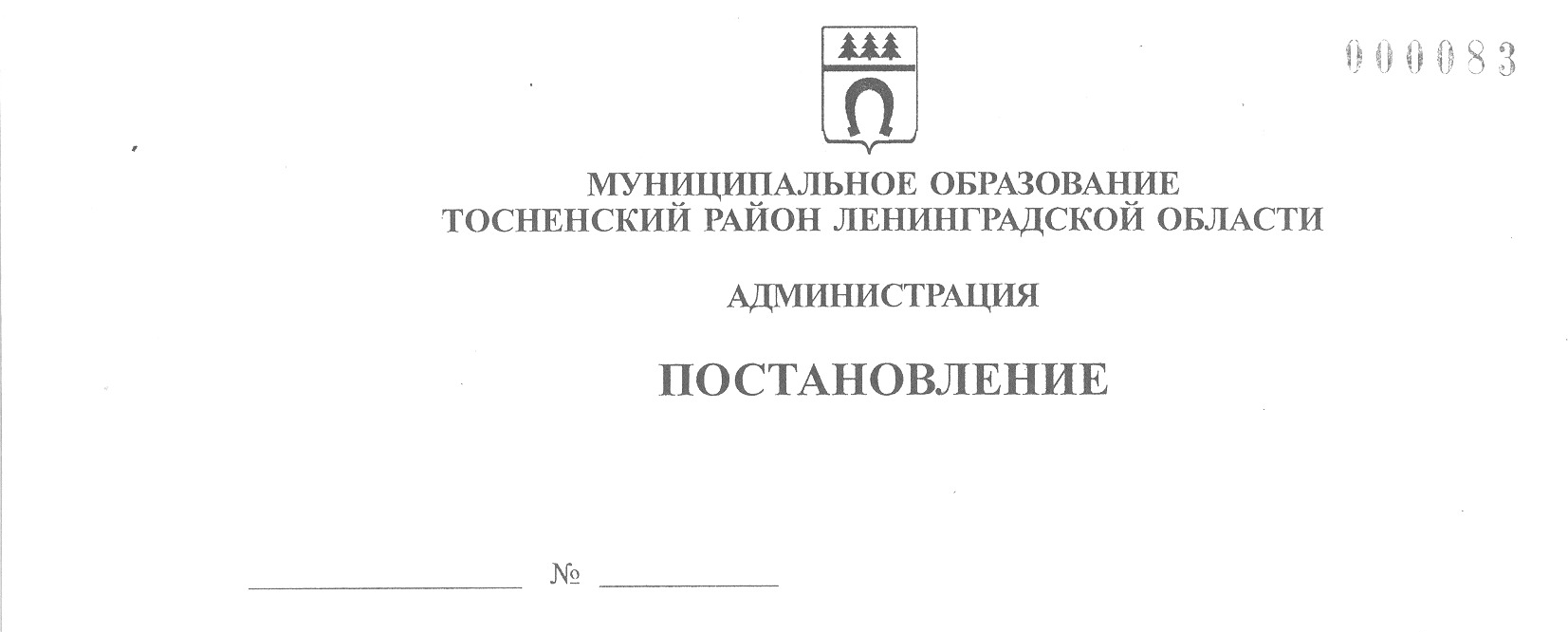 26.08.2021                               1954-паО подготовке и проведении всероссийского фестиваля энергосбережения и экологии #ВМЕСТЕЯРЧЕ в г. ТосноТосненского городского поселения Тосненского муниципального района Ленинградской областиВ целях реализации подготовки и проведения всероссийского фестиваля энергосбережения и экологии #ВМЕСТЕЯРЧЕ в г. Тосно Тосненского городского поселения Тосненского муниципального района Ленинградской области администрация муниципального образования Тосненский район Ленинградской областиПОСТАНОВЛЯЕТ:1. Утвердить состав рабочей группы по подготовке и проведению всероссийского фестиваля энергосбережения и экологии #ВМЕСТЕЯРЧЕ в г. Тосно Тосненского городского поселения Тосненского муниципального района Ленинградской области (приложение 1).2. Утвердить план подготовки и проведения всероссийского фестиваля энергосбережения и экологии #ВМЕСТЕЯРЧЕ в г. Тосно Тосненского городского поселения Тосненского муниципального района Ленинградской области (приложение 2).3. Комитету по жилищно-коммунальному хозяйству и благоустройству администрации муниципального образования Тосненский район Ленинградской области направить в пресс-службу комитета по организационной работе, местному самоуправлению, межнациональным и межконфессиональным отношениям администрации муниципального образования Тосненский район Ленинградской области настоящее постановление для обнародования в порядке, установленном Уставом муниципального образования Тосненский район Ленинградской области.4. Пресс-службе комитета по организационной работе, местному самоуправлению, межнациональным и межконфессиональным отношениям администрации муниципального образования Тосненский район Ленинградской области обнародовать настоящее постановление в порядке, установленном Уставом муниципального образования Тосненский район Ленинградской области.5. Контроль за исполнением постановления возложить на председателя комитета по жилищно-коммунальному хозяйству и благоустройству администрации муниципального образования Тосненский район Ленинградской области Веселкова Г.Г.6. Настоящее постановление вступает в силу со дня его официального принятия.Глава администрации                                                                                       А.Г. КлементьевВеселков Геннадий Геннадьевич, 8(81361) 3325516 гаПриложение 1 к постановлению администрациимуниципального образованияТосненский район Ленинградской областиот 26.08.2021    №   1954-паСостав рабочей группы по подготовке и проведению всероссийского фестиваля энергосбережения и экологии #ВМЕСТЕЯРЧЕ в г. Тосно Тосненского городского поселения Тосненского муниципального района Ленинградской областиПредседатель рабочей группы: Клементьев Андрей Геннадьевич, глава администрации муниципального образования Тосненский район Ленинградской области.Заместитель председателя рабочей группы: Дудкевич Павел Владимирович, директор ГКУ ЛО «ЦЭПЭ ЛО».Члены рабочей группы:Абысова Т.Н. – главный специалист ГКУ ЛО «ЦЭПЭ ЛО»;Барыгин М.Е.– директор МКУ «Управление зданиями, сооружениями и объектами внешнего благоустройства» Тосненского городского поселения Тосненского района Ленинградской области;Веселков Г.Г. – председатель комитета по жилищно-коммунальному хозяйству и благоустройству администрации муниципального образования Тосненский район Ленинградской области;Виноградова Н.А. – начальник отдела молодежной политики, физической культуры и спорта администрации муниципального образования Тосненский район Ленинградской области;Воробьева О.В. – председатель комитета по организационной работе, местному самоуправлению, межнациональным и межконфессиональным отношениям администрации муниципального образования Тосненский район Ленинградской области;Гогуа И.Г. – директор МКУ «Социально-культурный комплекс «Космонавт»;Горленко С.А. – заместитель главы администрации муниципального образования Тосненский район Ленинградской области;Забабурина Е.В. – главный специалист пресс-службы комитета по организационной работе, местному самоуправлению, межнациональным и межконфессиональным отношениям администрации муниципального образования Тосненский район Ленинградской области;Иванов П.С. – генеральный директор ООО «Панацея» (U24);Мосина А.В. – специалист 1 категории отдела благоустройства поселения и дорожного хозяйства комитета по жилищно-коммунальному хозяйству и благоустройству администрации муниципального образования Тосненский район Ленинградской области;Набиулина А.Р. – руководитель проектов ООО «Панацея» (U24);2Платонова О.В. – директор МАУ «Тосненский районный культурно-спортивный центр»;Савкина О.А. – начальник отдела кадров администрации муниципального образования Тосненский район Ленинградской области;Семенов А.И. – заместитель председателя комитета - начальник отдела общего образования комитета образования администрации муниципального образования Тосненский район Ленинградской области;Тарабанова А.В. – начальник отдела по культуре и туризму администрации муниципального образования Тосненский район Ленинградской области;Цай И.А. – заместитель главы администрации муниципального образования Тосненский район Ленинградской области по безопасности;Шауракс А.А. – главный специалист ГКУ ЛО «ЦЭПЭ ЛО»Приложение 2 к постановлению администрациимуниципального образованияТосненский район Ленинградской областиот   26.08.2021   №   1954-паПЛАНподготовки и проведения всероссийского фестиваля энергосбережения и экологии #ВМЕСТЕЯРЧЕ в г. Тосно Тосненского городского поселения Тосненского муниципального района Ленинградской области2№п/пНаименование мероприятияСрок исполненияОтветственный исполнительПодготовка территории к проведению всероссийского фестиваля энергосбережения и экологии #ВМЕСТЕЯРЧЕ в г. Тосно Тосненского городского поселения Тосненского муниципального района Ленинградской области:-очистка и последующая уборка места площади перед зданием МАУ «Тосненский районный культурно-спортивный центр»;-установка мусорных контейнеров; - контроль за своевременной очисткой города и вывозом мусора в местах массового скопления народа во время проведения праздничных мероприятий; - контроль за работой мобильных туалетных кабин; - организация работы фонтановдо 03.09.2021 и в день проведения мероприятияООО «Панацея»Веселков Г.Г.Барыгин М.Е.Праздничное оформление города Тоснодо 03.09.2021ГКУ «ЦЭПЭ ЛО»Представление информации в ГБУЗ  ЛО «Тосненская межрайонная клиническая больница», отдел государственного пожарного надзора Тосненского района Ленинградской области, ОМВД России по Тосненскому району Ленинградской области, территориальный орган ФСБ России о плане проведения всероссийского фестиваля энергосбережения и экологии #ВМЕСТЕЯРЧЕ в г. Тосно Тосненского городского поселения Тосненского района Ленинградской областидо 03.09.2021Веселков Г.Г.Утверждение схемы размещения объектов всероссийского фестиваля энергосбережения и экологии #ВМЕСТЕЯРЧЕ26.08.2021Веселков Г.Г.ГКУ «ЦЭПЭ ЛО»Организация и проведение праздничной программы на центральной сцене перед МАУ «Тосненский районный культурно-спортивный центр», в т. ч. подготовка сценарного плана и сценариядо 04.09.2021 и в день проведения мероприятияГКУ «ЦЭПЭ ЛО»Организация работы площадок:- физкультурно-спортивные мероприятия; - проведения основной части фестиваля #ВМЕСТЕЯРЧЕ (концерт, выставки, презентации)- музыкальное шоу фонтанов04.09.202111:00-15:0016:00 – 20:0020:00-21:00Виноградова Н.А.ГКУ «ЦЭПЭ ЛО»Барыгин М.Е.Подготовка официальных наград Ленинградской области и муниципального образования Тосненский район Ленинградской области, организация и участие в проведении церемонии награждения руководителей и работников предприятий, учреждений, общественных объединенийдо 03.09.2021ГКУ «ЦЭПЭ ЛО»Приобретение сувенирной продукции для награждения 03.09.2021ГКУ «ЦЭПЭ ЛО»Виноградова Н.А.Изготовление праздничных афишдо 03.09.2021ГКУ «ЦЭПЭ ЛО»Праздничное оформление сцены04.09.2021ГКУ «ЦЭПЭ ЛО»Организация охраны общественного порядка во время проведения праздничных мероприятий04.09.2021Цай И.А.Перекрытие ул. Победы на время проведения мероприятий04.09.2021с 12:00 до 21:00Цай И.А.Предоставление мест для подключения звуковой аппаратуры, световой аппаратуры, помощь в организации монтажа и демонтажа сцены.Обеспечение доступа в фойе, гримерки, туалетные комнаты участникам и организаторам мероприятий, обеспечение работы технического персонала во время проведения праздничных мероприятий04.09.2021Платонова О.В.Представление информации в СМИ, обеспечение информационной поддержки во время проведения праздничных мероприятийдо 04.09.2021 и 04.09.2021ГКУ «ЦЭПЭ ЛО»Забабурина Е.В.Гогуа И.Г.Формирование списка гостей и организация их приглашения для участия в праздничных мероприятияхдо 03.09.2021ГКУ «ЦЭПЭ ЛО»